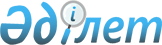 О бюджете сельского округа Байтерек на 2024-2026 годыРешение Шиелийского районного маслихата Кызылординской области от 26 декабря 2023 года № 11/7.
      В соответствии с пунктом 2 статьи 75 Кодекса Республики Казахстан "Бюджетный кодекс Республики Казахстан", пунктом 2-7 статьи 6 Закона Республики Казахстан "О местном государственном управлении и самоуправлении в Республике Казахстан" Шиелийский районный маслихат РЕШИЛ:
      1. Утвердить бюджет сельского округа Байтерек на 2024-2026 годы согласно приложениям 1, 2 и 3, в том числе на 2024 год в следующих объемах:
      1) доходы – 102 370 тысяч тенге, в том числе:
      налоговые поступления – 9 979 тысяч тенге;
      поступления трансфертов – 92 391 тысяч тенге;
      2) затраты – 105 154,9 тысяч тенге;
      3) чистое бюджетное кредитование – 0;
      бюджетные кредиты – 0;
      погашение бюджетных кредитов – 0;
      4) сальдо по операциям с финансовыми активами – 0;
      приобретение финансовых активов – 0;
      поступления от продажи финансовых активов государства – 0;
      5) дефицит (профицит) бюджета – -2 784,9 тысяч тенге;
      6) финансирование дефицита (использование профицита) бюджета – 2 784,9 тысяч тенге;
      поступление займов – 0;
      погашение займов – 0;
      используемые остатки бюджетных средств – 2 784,9 тысяч тенге.
      Сноска. Пункт 1 - в редакции решения Шиелийского районного маслихата Кызылординской области от 11.03.2024 № 14/7 (вводится в действие с 01.01.2024).


      2. Установить объем бюджетных субвенций, передаваемых из районного бюджета в бюджет сельского округа Байтерек на 2024 год в сумме 66 563 тысяч тенге.
      3. Настоящее решение вводится в действие с 1 января 2024 года. Бюджет сельского округа Байтерек на 2024 год
      Сноска. Приложение 1 - в редакции решения Шиелийского районного маслихата Кызылординской области от 11.03.2024 № 14/7 (вводится в действие с 01.01.2024). Бюджет сельского округа Байтерек на 2025 год Бюджет сельского округа Байтерек на 2026 год
					© 2012. РГП на ПХВ «Институт законодательства и правовой информации Республики Казахстан» Министерства юстиции Республики Казахстан
				
      Председатель Шиелийского районного маслихата 

А.Жандарбеков
Приложение 1 к решению
Шиелийского районного маслихата
от 26 декабря 2023 года № 11/7
Категория
Категория
Категория
Категория
Категория
Сумма, тысяч тенге
Класс 
Класс 
Класс 
Класс 
Сумма, тысяч тенге
Подкласс
Подкласс
Подкласс
Сумма, тысяч тенге
Наименование
Наименование
Сумма, тысяч тенге
1. Доходы
1. Доходы
102 370
1
Налоговые поступления
Налоговые поступления
9 979
01
Подоходный налог
Подоходный налог
2 800
2
Индивидуальный подоходный налог
Индивидуальный подоходный налог
2 800
04
Hалоги на собственность
Hалоги на собственность
7 179
1
Hалоги на имущество
Hалоги на имущество
289
4
Hалог на транспортные средства
Hалог на транспортные средства
6 890
4
Поступления трансфертов 
Поступления трансфертов 
92 391
02
Трансферты из вышестоящих органов государственного управления
Трансферты из вышестоящих органов государственного управления
92 391
3
Трансферты из районного (города областного значения) бюджета
Трансферты из районного (города областного значения) бюджета
92 391
Функциональные группы 
Функциональные группы 
Функциональные группы 
Функциональные группы 
Функциональные группы 
Сумма, тысяч тенге
Функциональные подгруппы
Функциональные подгруппы
Функциональные подгруппы
Функциональные подгруппы
Сумма, тысяч тенге
Администраторы бюджетных программ
Администраторы бюджетных программ
Администраторы бюджетных программ
Сумма, тысяч тенге
Бюджетные программы (подпрограммы)
Бюджетные программы (подпрограммы)
Сумма, тысяч тенге
Наименование
Сумма, тысяч тенге
2. Затраты
105 154,9
1
Государственные услуги общего характера
52 134
01
Представительные, исполнительные и другие органы, выполняющие общие функции государственного управления
52 134
124
Аппарат акима города районного значения, села, поселка, сельского округа
52 134
001
Услуги по обеспечению деятельности акима города районного значения, села, поселка, сельского округа
48 134
032
Капитальные расходы подведомственных государственных учреждений и организаций
4 000
7
Жилищно-коммунальное хозяйство
20 445,8
03
Благоустройство населенных пунктов
20 445,8
124
Аппарат акима города районного значения, села, поселка, сельского округа
20 445,8
008
Освещение улиц населенных пунктов
19 175,8
009
Обеспечение санитарии населенных пунктов
370
011
Благоустройство и озеленение населенных пунктов
900
8
Культура, спорт, туризм и информационное пространство
26 575
01
Деятельность в области культуры
26 575
124
Аппарат акима города районного значения, села, поселка, сельского округа
26 575
006
Поддержка культурно-досуговой работы на местном уровне
26 575
12
Транспорт и коммуникации
6 000
01
Автомобильный транспорт
6 000
124
Аппарат акима города районного значения, села, поселка, сельского округа
6 000
013
Обеспечение эксплуатации автомобильных дорог в городах, селах, поселках, сельских округах районного значения
6 000
15
Трансферты
0,1
01
Трансферты
0,1
124
Аппарат акима города районного значения, села, поселка, сельского округа
0,1
048
Возврат неиспользованных (недоиспользованных) целевых трансфертов
0,1
3.Чистое бюджетное кредитование
0
4. Сальдо по операциям с финансовыми активами
0
5. Дефицит (профицит) бюджета
-2 784,9
6. Финансирование дефицита (использование профицита) бюджета
2 784,9
8
Используемые остатки бюджетных средств
2 784,9
01
Остатки бюджетных средств
2 784,9
1
Свободные остатки бюджетных средств
2 784,9
01
Свободные остатки бюджетных средств
2 784,9Приложение 2 к решению
Шиелийского районного маслихата
от "26" декабря 2023 года № 11/7
Категория
Категория
Категория
Категория
Категория
Сумма, тысяч тенге
Класс 
Класс 
Класс 
Класс 
Сумма, тысяч тенге
Подкласс
Подкласс
Подкласс
Сумма, тысяч тенге
Наименование
Наименование
Сумма, тысяч тенге
1. Доходы
1. Доходы
78 990
1
Налоговые поступления
Налоговые поступления
8 903
01
Подоходный налог
Подоходный налог
2 100
2
Индивидуальный подоходный налог
Индивидуальный подоходный налог
2 100
04
Hалоги на собственность
Hалоги на собственность
6 803
1
Hалоги на имущество
Hалоги на имущество
303
4
Hалог на транспортные средства
Hалог на транспортные средства
6 500
4
Поступления трансфертов 
Поступления трансфертов 
70 087
02
Трансферты из вышестоящих органов государственного управления
Трансферты из вышестоящих органов государственного управления
70 087
3
Трансферты из районного (города областного значения) бюджета
Трансферты из районного (города областного значения) бюджета
70 087
Функциональные группы 
Функциональные группы 
Функциональные группы 
Функциональные группы 
Функциональные группы 
Сумма, тысяч тенге
Функциональные подгруппы
Функциональные подгруппы
Функциональные подгруппы
Функциональные подгруппы
Сумма, тысяч тенге
Администраторы бюджетных программ
Администраторы бюджетных программ
Администраторы бюджетных программ
Сумма, тысяч тенге
Бюджетные программы (подпрограммы)
Бюджетные программы (подпрограммы)
Сумма, тысяч тенге
Наименование
Сумма, тысяч тенге
2. Затраты
78 990
1
Государственные услуги общего характера
49 910
01
Представительные, исполнительные и другие органы, выполняющие общие функции государственного управления
49 910
124
Аппарат акима города районного значения, села, поселка, сельского округа
49 910
001
Услуги по обеспечению деятельности акима города районного значения, села, поселка, сельского округа
49 910
7
Жилищно-коммунальное хозяйство
1 176
03
Благоустройство населенных пунктов
1 176
124
Аппарат акима города районного значения, села, поселка, сельского округа 
1 176
008
Освещение улиц населенных пунктов 
756
011
Благоустройство и озеленение населенных пунктов
420
8
Культура, спорт, туризм и информационное пространство
27 904
01
Деятельность в области культуры
27 904
124
Аппарат акима города районного значения, села, поселка, сельского округа
27 904
006
Поддержка культурно-досуговой работы на местном уровне
27 904
3.Чистое бюджетное кредитование
0
4. Сальдо по операциям с финансовыми активами
0
5. Дефицит (профицит) бюджета
0
6. Финансирование дефицита (использование профицита) бюджета
0
8
Используемые остатки бюджетных средств
0
01
Остатки бюджетных средств
0
1
Свободные остатки бюджетных средств
0
001
Свободные остатки бюджетных средств
0Приложение 3 к решению
Шиелийского районного маслихата
от "26" декабря 2023 года № 11/7
Категория
Категория
Категория
Категория
Категория
Сумма, тысяч тенге
Класс 
Класс 
Класс 
Класс 
Сумма, тысяч тенге
Подкласс
Подкласс
Подкласс
Сумма, тысяч тенге
Наименование
Наименование
Сумма, тысяч тенге
1. Доходы
1. Доходы
82 149
1
Налоговые поступления
Налоговые поступления
9 259
01
Подоходный налог
Подоходный налог
2 184
2
Индивидуальный подоходный налог
Индивидуальный подоходный налог
2 184
04
Hалоги на собственность
Hалоги на собственность
7 075
1
Hалоги на имущество
Hалоги на имущество
315
4
Hалог на транспортные средства
Hалог на транспортные средства
6 760
4
Поступления трансфертов 
Поступления трансфертов 
72 890
02
Трансферты из вышестоящих органов государственного управления
Трансферты из вышестоящих органов государственного управления
72 890
3
Трансферты из районного (города областного значения) бюджета
Трансферты из районного (города областного значения) бюджета
72 890
Функциональные группы 
Функциональные группы 
Функциональные группы 
Функциональные группы 
Функциональные группы 
Сумма, тысяч тенге
Функциональные подгруппы
Функциональные подгруппы
Функциональные подгруппы
Функциональные подгруппы
Сумма, тысяч тенге
Администраторы бюджетных программ
Администраторы бюджетных программ
Администраторы бюджетных программ
Сумма, тысяч тенге
Бюджетные программы (подпрограммы)
Бюджетные программы (подпрограммы)
Сумма, тысяч тенге
Наименование
Сумма, тысяч тенге
2. Затраты
82 149
1
Государственные услуги общего характера
51 906
01
Представительные, исполнительные и другие органы, выполняющие общие функции государственного управления
51 906
124
Аппарат акима города районного значения, села, поселка, сельского округа
51 906
001
Услуги по обеспечению деятельности акима города районного значения, села, поселка, сельского округа
51 906
7
Жилищно-коммунальное хозяйство
1 223
03
Благоустройство населенных пунктов
1 223
124
Аппарат акима города районного значения, села, поселка, сельского округа
1 223
008
Освещение улиц населенных пунктов
786
011
Благоустройство и озеленение населенных пунктов
437
8
Культура, спорт, туризм и информационное пространство
29 020
01
Деятельность в области культуры
29 020
124
Аппарат акима города районного значения, села, поселка, сельского округа
29 020
006
Поддержка культурно-досуговой работы на местном уровне
29 020
3.Чистое бюджетное кредитование
0
4. Сальдо по операциям с финансовыми активами
0
5. Дефицит (профицит) бюджета
0
6. Финансирование дефицита (использование профицита) бюджета
0
8
Используемые остатки бюджетных средств
0
01
Остатки бюджетных средств
0
1
Свободные остатки бюджетных средств
0
001
Свободные остатки бюджетных средств
0